XLIII MUZIČKI FESTIVAL mladih Crne Gore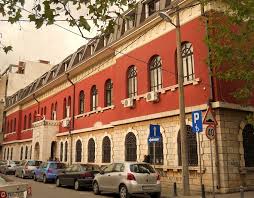 Podgorica, 25-28. April 2016.godineK  O N A Č N I    R E Z U L T A T IPredsjednik žirija, Nataša Popović25. april 2016. godine                                                       __________________________________________Disciplina: STANDARDNI DUO                 Kategorija: IV katDisciplina: STANDARDNI DUO                 Kategorija: IV katDisciplina: STANDARDNI DUO                 Kategorija: IV katDisciplina: STANDARDNI DUO                 Kategorija: IV katR.brPrezime I imeUkupnobodovaNagrada/ Škola14Mudreša Maša, Kovaliova Gabriela100SPECIJALNA NAGRADAMuzička škola Tivat22Marić Nemanja, Aleksić Anastasija98ZLATNA LIRAMuzička škola Tivat31Bujišić Danilo, Jovović Andrija97ZLATNA LIRAUmjetnička škola za muziku i balet „Vasa Pavić”, Podgorica43Samardžija Kristina, Francesković Romana89BRONZANA LIRAMuzička škola Tivat